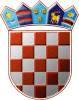 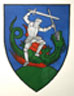         REPUBLIKA HRVATSKA                                                                                                  MEĐIMURSKA ŽUPANIJAOPĆINA SVETI JURAJ NA BREGU                           OPĆINSKO VIJEĆEKLASA:061-01/22-01/01URBROJ:2109/16-03-22-13Pleškovec, 31. ožujka 2022.Temeljem članka 28. Statuta Općine Sveti Juraj na Bregu („Službeni glasnik Međimurske županije“, broj 08/21.) te članka 14. Odluke o javnim priznanjima Općine Sveti Juraj na Bregu („Službeni glasnik Međimurske županije“, broj 05/15.) Općinsko vijeće Općine Sveti Juraj na Bregu na svojoj 05. sjednici održanoj 31. ožujka 2022. godine donijelo je Odluku o dodjeli Godišnje nagrade Općine Sveti Juraj na BreguI.Godišnja nagrada Općine Sveti Juraj na Bregudodjeljuje seNK „Zasadbreg 77“za iznimno djelovanje u području sporta i tehničke kulture.II.Godišnja nagrada Općine Sveti Juraj na Bregu uručit će se na svečanosti povodom obilježavanja Dana Općine Sveti Juraj na Bregu.III.Ova Odluka stupa na snagu danom donošenja a objavit će se u „Službenom glasniku Međimurske županije“.                                                                                                                        PREDSJEDNIK                                                                                                                         Općinskog vijeća                                                                                                                       Anđelko Kovačić